Labex MME-DII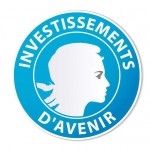 Modèles Mathématiques et Économiques de la Dynamique, de l’Incertitude et des Interactions
APPEL A PROPOSITIONS 2020-3 – CHAIRES INTERNATIONALESLe Labex MME-DII offre des financements pour l’invitation de chercheurs internationaux de haut niveau.Il s’agit de financer l’accueil de chercheurs souhaitant mener des recherches dans les domaines de spécialités du Labex, au sein d’un des laboratoires partenaires. Au-delà des recherches menées en collaboration avec des chercheurs du Labex, le chercheur invité participera aux différentes activités du Labex (participation à ou co-organisation de manifestations scientifiques, séminaires, cours avancés pour chercheurs, doctorants ou étudiants de master).L’objectif visé est de promouvoir des séjours de durée moyenne à longue (de deux mois à un an). En cas de séjour long, l’apport financier du Labex pourra être complété par une contribution additionnelle de l’établissement d’accueil.Le financement du Labex permettra de prendre en charge les frais de transport et de séjour et/ou le versement d’une rémunération de professeur invité pendant la durée du séjour.Les candidatures doivent être envoyés au plus tard le 17 mai 2020, à l’adresse labex.mmedii@gmail.com.  Le dossier de candidature comprendra :Une description de la thématique de recherche de l’invité proposé. Cette description devra faire ressortir les liens avec le programme de recherche du Labex et l’articulation avec l’activité de recherche du laboratoire d’accueil.Une présentation des contributions envisagées aux activités du Labex : séminaires, manifestations scientifiques, cours avancés.La durée et la période de séjour envisagée.Une description de l’aide financière demandée.Un CV complet de l’invité proposé.Les dossiers incomplets ne seront pas étudiés.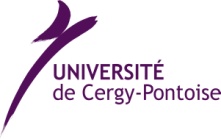 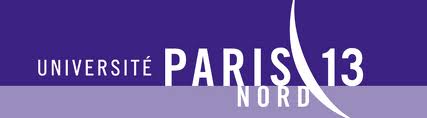 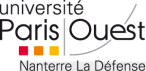 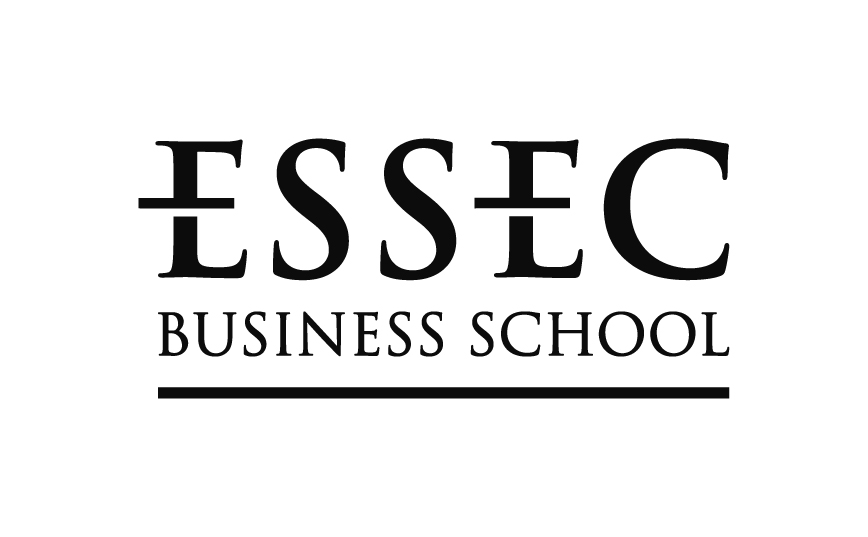 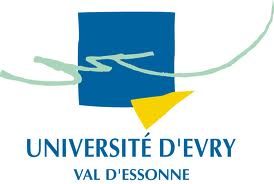 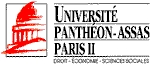 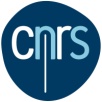 